АДМИНИСТРАЦИЯ ВОРОБЬЕВСКОГО 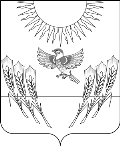 МУНИЦИПАЛЬНОГО РАЙОНАВОРОНЕЖСКОЙ ОБЛАСТИП О С Т А Н О В Л Е Н И Еот   22 мая 2017г  № 	188			с. ВоробьевкаО проведении профильногонепередвижного, палаточноготуристического лагеряВ целях привлечения большего числа учащихся к занятиям туризмом, краеведением,  закрепления и совершенствования спортивно-туристических знаний, привития навыков общения с живой природой и укрепления их здоровья, выявления лучших команд района, администрация  Воробьевского муниципального района постановляет:1. Отделу по образованию администрации муниципального района (Письяуков С.А..), МКУ ДО«Воробьевский Центр развития творчества детей и юношества» (Бражникова Е.В.) провести с07.06.2017г. по 11.06.2017 г.профильный, палаточный, туристический лагерь (далее – профильный лагерь).2. Руководителям образовательных учреждений Воробьевского муниципального района обеспечить своевременное прибытие команд к месту проведения туристического слета.3. Утвердить прилагаемый состав оргкомитетпо проведению профильного лагеря.4.Утвердить прилагаемое Положение о профильном лагере.5. МКУ ДО «ЦРТДиЮ» (Бражникова Е.В.)разработатьтуристско-спортивную конкурсную программупрофильного лагеря.6. Рекомендовать БУЗ ВО «Воробьевская РБ» (Даньшин Е.Ю.) обеспечить круглосуточное дежурствомедицинского работника во время проведения профильного лагеря.7. Рекомендовать отделениюполиции МВД России по Воробьевскому району (Руденко И.Н.) обеспечить охрану правопорядка и  круглосуточное дежурство на территории профильного лагеря.8. Рекомендовать ФГУЗ «Центр гигиены и эпидемиологии» (Саратовский А.С.) провести противоклещевую обработку местности на территории размещения профильного лагеря.9. Рекомендовать пожарной части № 37 по охране Воробьевского района ФГКУ «1 ОФПС по Воронежской области» (Романов С.С.) обеспечить противопожарную безопасность работы профильного лагеря и проведение соревнований с участниками туристического слета под руководством специалистов ПЧ-37.10. Руководителю МКУ ДО «Воробьевская ДЮСШ» (Моторин Л.П.):10.1. Оказать содействие в проведении профильного лагеря, обеспечив участие специалистов-тренеров ДЮСШ в организации проведения спортивной программы во время проведения профильного лагеря.10.2. Предоставить микроавтобус «Газель» для постоянного пребывания на территории палаточного лагеря в статусе «дежурная машина»11. Рекомендовать ОГУ «Редакция районной газеты «Восход» (Бардакова Е.А.) опубликовать сообщение в районной газете о ходе проведения районного слета туристов.12. Контроль за исполнением настоящего распоряжения возложить назаместителя главы администрации муниципального района- руководителя отдела по образованиюПисьяукова С. А.Главаадминистрациимуниципального района				М.П. ГордиенкоЗаместитель главы администрации муниципального района – руководитель отдела по образованию							С.А.ПисьяуковНачальник юридического отдела 						В.Г.КамышановУтверждено постановлением администрации Воробьевского муниципального района от  22.05.2017 г.  № 188ПОЛОЖЕНИЕо проведении профильного туристического палаточного лагеря1. ЦЕЛИ И ЗАДАЧИ:а)привлечение большего числа учащихся к занятиям туризмом и краеведением;б)закрепление и совершенствование спортивно-туристических знаний; в) привитие навыков общения с живой природой и укрепление здоровья учащихся;г)выявление лучших команд района.2. ВРЕМЯ И МЕСТО:Районный туристический слет проводится на территории Воробьевского сельского поселения, урочище «Кущеватое»    с 7 по 11июня  2017 года. 3.  При поддержке и патронаже отдела по образованию администрации муниципального районаОрганизацию и проведениетуристического слета осуществляет - МКУ ДО«Воробьевский ЦРТДиЮ».4. УЧАСТНИКИ СОРЕВНОВАНИЙ: К соревнованиям допускаются обучающиеся школьники  не имеющие медицинского противопоказания  с 5 по 8 класс включительно в сопровождении  2 руководителей  одного судьи. (можно из числа обучающихся старших классов имеющих опыт судейства).В составе команды  должны быть не менее двух девочек5. ПРОГРАММА СОРЕВНОВАНИЙ:а)  туристическая эстафета;б) спортивное ориентирование на местности;в) соревнования «Школа безопасности»;г) соревнования пожарной службы;д) конкурсная программа.6. ОПРЕДЕЛЕНИЕ ПОБЕДИТЕЛЕЙ:На каждом  виде соревнований  победитель определяется в соответствии с условиями соревнований. По итогам туристических  соревнований первое место занимает команда, набравшая наименьшее количество баллов по видам программы. В конкурсной программе победителем является команда, набравшая наибольшее количество баллов по всем видам программы.Судейская бригада оставляет за собой право на некоторые изменения в программе соревнований.7. ПОРЯДОК И СРОК ПОДАЧИ ДОКУМЕНТОВ:Именная заявка, заверенная врачом, подается в судейскую коллегию соревнований в день заезда участниковтурслета-   7 июня 2017г.Утвержден:постановлением администрации Воробьевского муниципального района от _______________ № _____С О С Т А Воргкомитета по проведениюслета туристовПисьяуков Сергей Александрович–  заместитель главы администрации муниципального района - руководитель отдела по образованию председатель оргкомитета.Члены оргкомитета:КамышановаИрина Ивановна– главный специалист отдела по образованию муниципального района;Скляр Дмитрий Геннадьевич- старший инспектор отдела по образованию муниципального районаБражникова Елена Васильевна–директор МКУ ДО «Воробьевский Центр развития творчества детей и юношества». МоторинЛеонид Павлович- директор МКУ ДО «Воробьевская ДЮСШ».Аверков Владимир Федорович- инструктор по физической культуре МКУ ДО«Воробьевский Центр развития творчества детей и  юношества».